федеральное государственное бюджетное образовательное учреждение высшего образования«Оренбургский государственный медицинский университет»Министерства здравоохранения Российской ФедерацииМЕТОДИЧЕСКИЕ УКАЗАНИЯ ПО САМОСТОЯТЕЛЬНОЙ РАБОТЕ ОБУЧАЮЩИХСЯ ПРАКТИКУМ ПО ПСИХОДИАГНОСТИКЕпо специальности37.05.01 Клиническая психологияЯвляется частью основной профессиональной образовательной программы высшего образования по специальности 37.05.01 Клиническая психология,  утвержденной ученым советом ФГБОУ ВО ОрГМУ Минздрава Россиипротокол № __2__  от «_28_» ___октября___2016Оренбург1.Пояснительная записка Самостоятельная работа — форма организации образовательного процесса, стимулирующая активность, самостоятельность, познавательный интерес обучающихся.Самостоятельная работа обучающихся является обязательным компонентом образовательного процесса, так как она обеспечивает закрепление получаемых знаний путем приобретения навыков осмысления и расширения их содержания, решения актуальных проблем формирования общекультурных (универсальных), общепрофессиональных и профессиональных компетенций, научно-исследовательской деятельности, подготовку к занятиям и прохождение промежуточной аттестации. Самостоятельная работа обучающихся представляет собой совокупность аудиторных и внеаудиторных занятий и работ, обеспечивающих успешное освоение образовательной программы высшего образования в соответствии с требованиями ФГОС. Выбор формы организации самостоятельной работы обучающихся определяется содержанием учебной дисциплины и формой организации обучения (лекция, семинар). Цель самостоятельной работы: углубить и систематизировать знания о методологических и теоретических аспектах практической психодиагностики; овладеть умениями анализа, синтеза и обобщения результатов психодиагностического исследования; сформировать умения применять теоретические знания и основной понятийный аппарат современной психодиагностики в сфере практической психодиагностики.2. Содержание самостоятельной работы обучающихся.Содержание заданий для самостоятельной работы обучающихся по дисциплине представлено в фонде оценочных средств для проведения текущего контроля успеваемости и промежуточной аттестации по дисциплине, который прикреплен к рабочей программе дисциплины, раздел 6 «Учебно- методическое обеспечение по дисциплине (модулю)», в информационной системе Университета.Перечень учебной, учебно-методической, научной литературы и информационных ресурсов для самостоятельной работы представлен в рабочей программе дисциплины, раздел 8 « Перечень основной и дополнительной учебной литературы, необходимой для освоения дисциплины (модуля)». 3. Методические указания по выполнению заданий для самостоятельной работы по дисциплине.Методические указания по подготовке устного доклада Доклад – публичное сообщение или документ, которые содержат информацию и отражают суть вопроса или исследования применительно к данной ситуации. Алгоритм выполнение задания:1) четко сформулировать тему; 2) изучить и подобрать литературу, рекомендуемую по теме, выделив три источника библиографической информации: - первичные (статьи, диссертации, монографии и т д.); - вторичные (библиография, реферативные журналы, сигнальная информация, планы, граф-схемы, предметные указатели и т.д.);- третичные (обзоры, компилятивные работы, справочные книги и т.д.);3) написать план, который полностью согласуется с выбранной темой и логично раскрывает ее;4) написать доклад, соблюдая следующие требования: - к структуре доклада – она должна включать: краткое введение, обосновывающее актуальность проблемы; основной текст; заключение с краткими выводами по исследуемой проблеме; список использованной литературы; - к содержанию доклада – общие положения надо подкрепить и пояснить конкретными примерами; не пересказывать отдельные главы учебника или учебного пособия, а изложить собственные соображения по существу рассматриваемых вопросов, внести свои предложения;5) оформить работу в соответствии с требованиями. Методические указания по подготовке к терминологическому диктантуДанный вид учебной деятельности предполагает самостоятельную письменную работу студентов: составление глоссария по теме. Оценивается четкая формулировка содержания педагогических понятий.Методические указания по подготовке к компьютерному тестированиюЦель тестирований в ходе учебного процесса студентов состоит не только в систематическом контроле за знанием точных дат, имен, событий, явлений, но и в развитии умения студентов выделять, анализировать и обобщать наиболее существенные связи, признаки и принципы разных исторических явлений и процессов. Одновременно тесты способствуют развитию творческого мышления, умению самостоятельно локализовать и соотносить исторические явления и процессы во времени и пространстве.Как и любая другая форма подготовки к контролю знаний, тестирование имеет ряд особенностей, знание которых помогает успешно выполнить тест. Методические рекомендации:• Прежде всего, следует внимательно изучить структуру теста, оценить объем времени, выделяемого на данный тест, увидеть, какого типа задания в нем содержатся. Это поможет настроиться на работу.• Лучше начинать отвечать на те вопросы, в правильности решения которых нет сомнений, пока не останавливаясь на тех, которые могут вызвать долгие раздумья. Это позволит успокоиться и сосредоточиться на выполнении более трудных вопросов.• Очень важно всегда внимательно читать задания до конца, не пытаясь понять условия «по первым словам» или выполнив подобные задания в предыдущих тестированиях. Такая спешка нередко приводит к досадным ошибкам в самых легких вопросах.• Если Вы не знаете ответа на вопрос или не уверены в правильности, следует пропустить его и отметить, чтобы потом к нему вернуться.• Психологи также советуют думать только о текущем задании. Как правило, задания в тестах не связаны друг с другом непосредственно, поэтому необходимо концентрироваться на данном вопросе и находить решения, подходящие именно к нему. Кроме того, выполнение этой рекомендации даст еще один психологический эффект – позволит забыть о неудаче в ответе на предыдущий вопрос, если таковая имела место.• Многие задания можно быстрее решить, если не искать сразу правильный вариант ответа, а последовательно исключать те, которые явно не подходят. Метод исключения позволяет в итоге сконцентрировать внимание на одном-двух вероятных вариантах.• Рассчитывать выполнение заданий нужно всегда так, чтобы осталось время на проверку и доработку (примерно 1/3-1/4 запланированного времени). Тогда вероятность описок сводится к нулю и имеется время, чтобы набрать максимум баллов на легких заданиях и сосредоточиться на решении более трудных, которые вначале пришлось пропустить.• Процесс угадывания правильных ответов желательно свести к минимуму, так как это чревато тем, что студент забудет о главном: умении использовать имеющиеся накопленные в учебном процессе знания, и будет надеяться на «авось». Если уверенности в правильности ответа нет, но интуитивно появляется предпочтение, то психологи рекомендуют доверять интуиции, которая считается проявлением глубинных знаний и опыта, находящихся на уровне подсознания.При подготовке к тесту не следует просто заучивать, необходимо понять логику изложенного материала. Этому немало способствует составление развернутого плана, таблиц, схем, внимательное изучение исторических карт. Большую помощь оказывают опубликованные сборники тестов, Интернет-тренажеры, позволяющие, во-первых, закрепить знания, во-вторых, приобрести соответствующие психологические навыки саморегуляции и самоконтроля. Именно такие навыки не только повышают эффективность подготовки, позволяют более успешно вести себя во время экзамена, но и вообще способствуют развитию навыков мыслительной работы.Методические рекомендации к заданиям по контролю выполнения  практических заданий (составление глоссария; заполнение таблиц, схем; подготовка компьютерной презентации)Методические указания по составлению глоссария Глоссарий – словарь специализированных терминов и их определений. Статья глоссария – определение термина. Назначение глоссария – сбор и систематизация понятий или терминов, объединенных общей специфической тематикой, по одному либо нескольким источникам. Алгоритм выполнения задания: 1) внимательно прочитать работу (учебный/научный текст); 2) определить наиболее часто встречающиеся термины; 3) составить список терминов, объединенных общей тематикой; 4) расположить термины в алфавитном порядке; 5) составить статьи глоссария: - дать точную формулировку термина в именительном падеже; - объемно раскрыть смысл данного термина. Методические указания по заполнению таблиц. Для заполнения таблицы используйте основы конспектирования. Этот творческий вид работы был введён в учебную деятельность Шаталовым В. Ф. - известным педагогом-новатором и получил название "опорный сигнал". В опорном сигнале содержание информации "кодируется" с помощью сочетания графических символов, знаков, рисунков, ключевых слов, цифр и т. п. При работе с заполнением таблицы используем формализованный конспект, где записи вносятся в заранее подготовленные таблицы. Это удобно при подготовке единого конспекта по нескольким источникам. Особенно если есть необходимость сравнения данных. Разновидностью формализованного конспекта является запись, составленная в форме ответов на заранее подготовленные вопросы, обеспечивающие исчерпывающие характеристики однотипных объектов, явлений, процессов и т.д. Алгоритм выполнения задания: 1. Определите цель составления таблицы. 2. Читая изучаемый материал в первый раз, разделите его на основные смысловые части, выделите главные мысли, сформулируйте выводы. 3. Если составляете план - конспект, сформулируйте названия пунктов и определите информацию, которую следует включить в план-конспект для раскрытия пунктов плана. 4. Наиболее существенные положения изучаемого материала (тезисы) последовательно и кратко излагайте своими словами или приводите в виде цитат. 5. Включайте не только основные положения, но и обосновывающие их выводы, конкретные факты и примеры (без подробного описания). 6. Составляя записи в таблице, записывайте отдельные слова сокращённо, выписывайте только ключевые слова, делайте ссылки на страницы конспектируемой работы, применяйте условные обозначения. 7. Чтобы форма записи отражала его содержание, располагайте абзацы «ступеньками», подобно пунктам и подпунктам плана, применяйте разнообразные способы подчеркивания, используйте карандаши и ручки разного цвета. 8. Отмечайте непонятные места, новые слова, имена, даты. 9. Наведите справки о лицах, событиях, упомянутых в тексте. При записи не забудьте вынести справочные данные на поля. 10. При конспектировании надо стараться выразить авторскую мысль своими словами. Стремитесь к тому, чтобы один абзац авторского текста был передан при конспектировании одним, максимум двумя предложениями. Запись учебного материала в виде таблицы позволяет быстро и без труда его запомнить, мгновенно восстановить в памяти в нужный момент. Методические указания по составлению схемЦель составления структурно-логических схем заключается в формировании целостности, логичности и системности знаний.Алгоритм составления схемы:1. Чтение темы (раздела).2. Анализ текста, выделение главных и второстепенных мыслей и понятий. Выписать основные понятия и категории.3. Повторный просмотр текста с целью выделения связей между понятиями и категориями.4. Выделение наиболее общих понятий и категорий.5. Построение структурной схемы с учетом выделенных взаимосвязей.6. Заключительный просмотр текста с целью сопоставления его с полученной схемой.7. Окончательное уточнение схемы.Основные требования к составлению схемы:1. Схема должна быть достаточно простой, лаконичной и помещаться на одной странице.2. В качестве элементов схемы должны быть выделены основные и достаточные понятия по теме (разделу).3. Элементы схемы (понятия) должны быть расположены так, чтобы была ясна их иерархия (например, родовые и видовые понятия, общие и конкретные - в центре, на периферии - вспомогательные).4. Между элементами схемы должны быть установлены логические связи (внутри схемы и внешние, т.е. взаимосвязь со смежными схемами).5. Схема должна быть наглядной, для чего можно использовать символы, графический материал, цветовые оттенки, таблицы, иллюстрированный материал.Методические указания по подготовке компьютерной презентацииКомпьютерная презентация: демонстрация в наглядной форме основных положений доклада, степени освоения содержания проблемы.Алгоритм подготовки компьютерной презентации:1) подготовка и согласование с научным руководителем текста доклада;2) разработка структуры презентации;3) создание презентации в Power Point;4) репетиция доклада с использованием презентации.Требования к оформлению компьютерной презентации: - Презентация должна полностью соответствовать тексту вашего доклада. В первую очередь вам необходимо составить сам текст доклада, во вторую очередь – создать презентацию.- Титульный слайд должен содержать тему доклада и фамилию, имя и отчество докладчика.- Очередность слайдов должна четко соответствовать структуре вашего доклада. Не планируйте в процессе доклада возвращаться к предыдущим слайдам или перелистывать их вперед, это усложнит процесс и может сбить ход ваших рассуждений.- Не пытайтесь отразить в презентации весь текст доклада! Слайды должны демонстрировать лишь основные положения вашего доклада.- Слайды не должны быть перегружены графической и текстовой информацией, различными эффектами анимации.- Текст на слайдах не должен быть слишком мелким (кегель 24-28).- Предложения должны быть короткими, максимум – 7 слов. Каждая отдельная информация должна быть в отдельном предложении или на отдельном слайде.- Тезисы доклада должны быть общепонятными.- Не допускаются орфографические ошибки в тексте презентации!- Иллюстрации (рисунки, графики, таблицы) должны иметь четкое, краткое и выразительное название.- В дизайне презентации придерживайтесь принципа «чем меньше, тем лучше»- Не следует использовать более 3 различных цветов на одном слайде.- Остерегайтесь светлых цветов, они плохо видны издали.- Сочетание цветов фона и текста должно быть таким, чтобы текст легко мог быть прочитан. Лучшее сочетание: белый фон, черный текст. В качестве основного шрифта рекомендуется использовать черный или темно-синий.- Лучше использовать одну цветовую гамму во всей презентации, а не различные стили для каждого слайда.- Используйте только один вид шрифта. Лучше использовать простой печатный шрифт вместо экзотических и витиеватых шрифтов.- Финальным слайдом, как правило, благодарят за внимание, дают информацию для контактов.Требования к тексту презентации: - не пишите длинно;- разбивайте текстовую информацию на слайды;- используйте заголовки и подзаголовки;- для повышения удобочитаемости используйте: форматирование, списки, подбор шрифтов.Требования к фону презентации: Рекомендуется использовать: синий на белом, черный на желтом, зеленый на белом, черный на белом, белый на синем, зеленый на красном, красный на желтом, красный на белом, оранжевый на черном, черный на красном, оранжевый на белом, красный на зеленом.Требования к иллюстрациям презентации: - Чем абстрактнее материал, тем действеннее иллюстрация.- Что можно изобразить, лучше не описывать словами.- Изображать то, что трудно или невозможно описать словами.- Используйте анимацию, как одно из эффективных средств привлечения внимания пользователя и управления им.- Используйте видеоинформацию, позволяющую в динамике демонстрировать информацию в режиме реального времени, что недоступно при традиционном обучении.- Помните, что видеоинформация требует больших затрат вычислительных ресурсов и значительных затрат на доставку и воспроизведение изображения.Методические указания по оформлению методики  в соответствии с правилами рубрикатора психодиагностических методик.Рубрикатор – (классифика́тор) – (от лат. classis — разряд и facere — делать) — систематизированный перечень наименованных объектов. При этом классификация объектов производится согласно правилам распределения заданного множества объектов на подмножества (классификационные группировки) в соответствии с установленными признаками их различия или сходства.Оформление методики в соответствии с правилами рубрикатора психодиагностических методик предполагает наличие разделов:- Авторы- Предмет диагностики- Контингент испытуемых- Компетентность исполнителя- Методическая разработанность- Комплектность, состав методики- Теоретическое основание- Тип методики- Методические пояснения- Инструкция- Бланк ответов- Обработка результатов- Интерпретация результатов исследованияПример оформления методики опросника «Кто Я?» в соответствии с правилами рубрикатора психодиагностических методик:Авторы: опросник разработан представителями интеракционистской школы М. Куном и Т. Макпартлендом [цит. по: Клецина И. С. Практикум по гендерной психологии. М., 2003.]. Предмет диагностики: данный опросник используется для выявления роли гендерных характеристик в структуре Я-концепции личности, а также для изучения содержательных характеристик идентичности личности. Контингент испытуемых: подростки и взрослые.Компетентность исполнителя: практический психолог с базовой психологической подготовкой, практический психолог без базовой психологической подготовки, социальный работник. Методическая разработанность: данные о валидности и надежности методики отсутствуют. Комплектность, состав методики: методика включает в себя инструкцию, бланк для ответов, рекомендации по обработке и интерпретации результатов. Теоретическое основание: теоретическое представление о личностном «Я» как об интериоризации индивидуальной позиции в социальной системе. Различия в идентификации личностного «Я» эквива- 6 лентны различиям в том, как человек связывает свою судьбу с рядом возможных референтных групп. Вопрос «Кто я?» логически связан с характеристиками собственного восприятия человеком самого себя, т. е. с его образом Я. Отвечая на вопрос «Кто я?», человек указывает роли и характеристики-определения, с которыми он себя соотносит, идентифицирует, т. е. с социальным статусом и теми чертами, которые, по его мнению, связываются с ним. Требование теста дать двадцать высказываний, связанных с представлением о собственной идентичности, исходит из признания исследователями сложной и многоаспектной природы Я-концепции. Предполагается, что человек более рефлексивный дает в среднем больше ответов, чем человек с менее развитым представлением о себе (или более «закрытый»). Принято считать, что те характеристики самого себя, которые испытуемый записывает в начале своего списка, в наибольшей мере актуализированы в его сознании, являются в большей мере осознаваемыми и значимыми для субъекта.Тип методики: является нестандартизированным самоотчетом.Методические пояснения: подчеркивается необходимость записывать ответы как можно быстрее. Инструкция: вы получили бланки, где в столбце 20 раз написано слово «Я», а далее оставлена пустая строка. Пожалуйста, в течение 15 минут ответьте на вопрос «Кто я?», используя при этом любые слова или предложения. Отвечайте так, как если бы вы отвечали самому себе, а не кому-то другому. Пишите свои ответы в том порядке, в каком они приходят вам в голову. Не заботьтесь о логике и важности ответов. Записывайте их достаточно быстро.Бланк ответов:Я__________________________________________Я__________________________________________Я__________________________________________Я__________________________________________Я__________________________________________Я__________________________________________Я__________________________________________Я__________________________________________Я__________________________________________Я__________________________________________Я__________________________________________Я__________________________________________Я__________________________________________Я__________________________________________Я__________________________________________Я___________________________________________Я___________________________________________Я___________________________________________Я___________________________________________Я___________________________________________Пожалуйста, укажите свой пол__________________________________Возраст________________________________________________Дата обследования ______________________________________ СПАСИБО! Обработка результатов. Данные теста «Кто я?» обрабатываются с использованием метода контент-анализа по ряду категорий. Возможно выделение следующих: 1) социальные группы (пол, возраст, национальность, религия, профессия); 2) идеологические убеждения (философские, религиозные, политические и моральные высказывания); 3) интересы и увлечения; 4) стремления и цели; 5) самооценка. При этом выделяются такие шкалы, как объективные и субъективные социальные роли. Выявляется личностная самоидентичность и богатство оттенков самоописания. При изучении гендерных характеристик в структуре Я-концепции личности возможен другой вариант выделения категорий. Предлагается выделить следующие категории, составляющие содержание социальной идентичности испытуемых: • семейные и межличностные роли (к этой категории были отнесены варианты ответов типа: я – мать, жена, сын, муж, подруга и др.); • профессиональные роли (я – будущий психолог, студент, предприниматель, исследователь); • другие социальные роли, в основном эти роли касаются сферы досуга (я – коллекционер, рыболов-любитель, спортсмен, читатель, зритель). 8 Следующие три категории рассматриваются как составляющие личностной идентичности: • феминные характеристики – личностные черты, традиционно приписываемые образу женщины (я – заботливая, чувствительная, зависимая, нежная, мечтательная); • маскулинные характеристики – личностные черты, стереотипно связанные с образом мужчины (я – сильный, смелый, целеустремленный, самостоятельный, независимый, агрессивный); • нейтральные характеристики, личностные черты, не включаемые в стереотипные характеристики маскулинности-феминности (я – веселый, красивый, добрый, верный, аккуратная, трудолюбивая, ленивая). Отдельно выясняется, присутствовала ли в самоописаниях характеристика, обозначающая пол (я – мужчина/женщина, юноша/девушка), и определяется порядок ее упоминания (первые три места свидетельствуют о значимости этой характеристики в структуре Я-концепции личности). После обработки результатов испытуемым предлагается подсчитать количество характеристик в каждой из выделенных категорий и занести результаты в табл. 1. Таблица 1 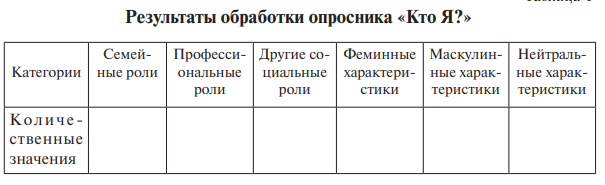 Интерпретация результатов исследования. Анализ и интерпретация результатов проводятся в соответствии с предложенной выше таблицей. Теоретические знания, которые помогут в процессе интерпретации результатов, – это теория гендерной схемы С. Бем и информация о гендерных стереотипах [цит. по: Малкина-Пых И. Г. Гендерная терапия. М., 2006.]. Быть мужчиной или женщиной – значит постоянно пребывать в условиях гендерной оценки. Мы оцениваем себя и других на основе представлений о том, какими должны быть мужчины и женщины. Соотношение собственных представлений с общепринятыми играет важную роль в психологическом самочувствии личности. В соответствии с гендерными стереотипами маскулинности-феминности мужчины должны быть компетентны, доминантны, независимы, агрессивны, самоуверенны, склонны рассуждать логически, способны управлять своими чувствами, а женщины – более пассивны, зависимы, эмоциональны, заботливы и нежны. Соответствие стереотипам о ролевых предназначениях мужчин и женщин предполагает, что для женщин главными социальными ролями являются семейные роли, для мужчин – профессиональные роли. Мужчин принято оценивать по профессиональным успехам, а женщин – по наличию семьи и детей. Большое количество гендерно маркированных самоопределений указывает на то, что гендерная идентичность занимает ведущее положение в структуре Я-концепции личности. Если в числе первых трех ответов есть самоописание, обозначающее пол, а семейные роли и феминные характеристики у женщин доминируют над профессиональными и маскулинными (у мужчин наоборот), то можно сделать вывод о наличии у этого человека полотипизированной Я-концепции. Полотипизированный человек – это тот, чье самоопределение и поведение совпадает с тем, которое считается в обществе гендерно-соответствующим [цит. по: Степанова Л. Г. Психологическая диагностика гендерных характеристик личности. Мозырь : Содействие, 2006.]. Если пол не упоминается вообще или упоминается в конце списка, а такие категории, как: «другие социальные роли» и «нейтральные характеристики» имеют большее число упоминаний, чем иные категории, то можно говорить о неполотипизированной Я-концепции. Среди высказываний о себе могут быть как положительные, так и негативные характеристики. Учитывая их соотношение, можно определить эмоционально-оценочную составляющую Я-концепции. Если отрицательные самоописания касаются полоспецифичных характеристик, то можно предположить наличие у личности внутриличностного конфликта гендерного плана. Спектр интерпретаций данного опросника может быть расширен.Методические указания по составлению психологического заключения.Составление психодиагностического заключения завершает весь процесс диагностического обследования, и на этом этапе психодиагностом анализируются и систематизируются все полученные сведения об обследуемом. Согласно Л. Ф. Бурлачуку и С. М. Морозову, заключение — это «документ о результатах тестирования, подготовленный психологом». При написании заключения важно учитывать всю доступную информацию, включая сведения социально-демографического характера, данные психологического анамнеза, особенности поведения обследуемого в ходе выполнения заданий. Привлечение множества источников информации помогает психодиагносту составить целостный портрет обследуемого и поставить точный психологический диагноз. Следует помнить, что недооценка или игнорирование какого-либо одного источника информации может привести к постановке неверного диагноза. Психодиагностическое заключение — это проблемно ориентированный и логически обоснованный вывод (или выводы) об индивидуально-психологических особенностях обследуемого. Психодиагностическое заключение — это проблемно ориентированный и логически обоснованный вывод (или выводы) об индивидуально-психологических особенностях обследуемого.Содержательная часть психодиагностического заключения опосредована преимущественно целью обследования. Стилистические особенности текста подбираются с учетом того, кому адресовано заключение, а также с учетом ситуации, в которой обследуемый будет знакомиться с результатами обследования.Ключевые принципы, которыми необходимо руководствоваться при написании заключения, — это, прежде всего, безоценочность и объективность при описании и анализе диагностических данных. Психодиагност, приступая к написанию психологического заключения, должен честно и беспристрастно оценить выявленные психологические особенности и соотнести их с характеристиками жизненной ситуации обследуемого.Принципы написания психодиагностического заключения (по А.Анастази):1. Содержательные и стилистические особенности текста заключения во многом зависят от теоретических взглядов, которых придерживается психодиагност. Общепризнанной формы психодиагностического заключения не существует. Основное требование — это соответствие диагностического заключения потребностям, запросу и подготовленности клиента2. Психодиагностическое заключение обязательно должно включать цель обследования и информацию о том, от кого поступил запрос на проведение обследования.3. Психодиагностическое заключение должно быть продуманным. Заключение становится полезным и действенным, если диагност сумеет отразить индивидуальные характеристики обследуемого лица. «Психодиагносту важно понимать, что он получает не список черт, а своего рода мозаику (или пазл) из этих черт. Заключение должно относиться исключительно к данному индивиду, а не к людям, чей возраст, пол, образование, социально-экономический уровень и другие факторы близки к аналогичным данным обследуемого».4. Содержательная часть заключения включает в себя анализ, интерпретацию полученных результатов.5. «Описательная оценка действий индивида и сама система оценок должны быть четкими, грамотными. Здесь важно не забывать про отличия критериально-ориентированного и нормативно-ориентированного тестирования. Профессионально будет указать, с какой именно нормой сравнивается испытуемый».6. Как правило, рекомендации по результатам обследования ориентируются на конкретные действия, это могут быть прохождение тренинга, организация режима дня, указание на определенный вид психологической помощи, предложения по выбору профессионального и образовательного маршрута.Единой, стандартной схемы психодиагностического заключения не существует. Условно в структуре заключения можно выделить несколько основных блоков. Некоторые из приведенных ниже информационных блоков в зависимости от особенностей диагностической ситуации, характера запроса или специфики проведенной работы могут отсутствовать в итоговом, представляемом клиенту варианте психодиагностического заключения.Психологическое заключение имеет свою структуру, т. е. пишется по определенным правилам. Эти правила сложились в результате длительной практики и облегчают структурировать его содержание и понимание. Данная форма близка к структуре патопсихологического заключения.I. У любого психологического заключения есть заголовок. В нашем учебном пособии заголовок имеет следующую форму: «Заключение по психологическому обследованию Ф. И. О. ... пола, возраст ... лет, образование...».По желанию, и если этого требует паспортизация испытуемых, в «шапку» заключения могут быть введены дополнительные характеристики.II. В первом абзаце заключения, как правило, но не обязательно, приводятся причины обращения клиента или мотивы направления его на обследование. Например, в учебных заключениях это обычно выглядит так: «Обследование проводилось по инициативе (вариант: просьбе) экспериментатора». В этом же абзаце приводятся жалобы (если имеются) испытуемого, относящиеся к целям и содержанию обследования.III. Второй и третий абзацы заключения посвящены характеристике отношения к обследованию и контакта. Эти данные имеют исключительную важность, поскольку определяют уровень валидности и достоверности результатов обследования. Они особенно важны в контексте исследования личности, поскольку в него часто включаются проективные методики и опросники, требующие открытости и сотрудничества со стороны испытуемого. Как было сказано во введении, клинический метод психодиагностики предполагает строго индивидуальное обследование. Это обследование начинается с того момента, как испытуемый (пациент, клиент) переступил порог вашего кабинета. Тесный контакт, который устанавливается в течение всей процедуры обследования между испытуемым и психологом, позволяет значительно повысить понимание важных психологических особенностей испытуемого, а также очень тонко контролировать степень достоверности и валидности результатов обследования. Если с испытуемым не удается установить свободный контакт и он не заинтересован в сотрудничестве, это ставит под сомнение все результаты, о чем психолог обязан указать в заключении.Говоря более академичным языком, помимо знания психодиагностических процедур, клинический психолог должен владеть навыком анализа совместной деятельности.Характеристика отношения к обследованиюСамый короткий способ описания характеристики отношения к обследованию: «адекватное», «неадекватное», «формальное». Квалификация отношения к обследованию — важная часть клинического исследования личности, так как от этих характеристик прямо зависит валидность и достоверность результатов.Мотив экспертизы — важный элемент клинического обследования. Это единственный «рычаг», при помощи которого вы можете манипулировать поведением испытуемого.Признаки адекватного отношения к обследованию1. Сформированность мотива экспертизы. Признаки сформированности мотива экспертизы:а) адекватность эмоциональных реакций на успех и неуспех;б) адекватность реакции на коррегирующие замечания экспериментатора;в) заинтересованность в результатах обследования. Последнее (в) проявляется в следующем:♦  прямые вопросы по поводу успешности/неуспешности выполнения заданий;♦  уточнение неясных аспектов инструкции;♦  аккуратность и старательность при выполнении задания.2. Отсутствие признаков установочного поведения (см. ниже по тексту).3. Отсутствие признаков психической патологии, препятствующей формированию мотива экспертизы.Признаки неадекватного отношения к обследованию1. Несформированность мотива экспертизы. Анализируются те же признаки, что и в случае сформированности мотива (см. выше), но с обратным знаком.Наличие признаков установочного поведения. Под установочным поведением подразумевается симуляция, агравация и диссимуляция.Симуляция — намеренное предъявление жалоб на психологические проблемы и затруднения, отсутствующие у испытуемого, с целью ввести психолога в заблуждение с последующим получением каких-либо выгод.Агравация — намеренное преувеличение серьезности психологических проблем и затруднений, существующих у испытуемого, с целью ввести психолога в заблуждение с последующим получением каких-либо выгод.Диссимуляция — намеренное отрицание либо преуменьшение значимости психологических проблем и затруднений, существующих у испытуемого, с целью ввести психолога в заблуждение с последующим получением какой-либо выгоды.2. Наличие признаков психической патологии, препятствующей формированию мотива экспертизы. Примером может служить патология эмоционально-мотивационной сферы при некоторых формах шизофрении, патологии лобных отделов мозга, алкоголизме и т. п.Признаки формального отношения к обследованиюПризнаки те же, что и при неадекватном отношении к обследованию, но формальное отношение отличается тем, что наблюдается в ситуации принуждения к обследованию. В ситуации принуждения такое поведение следует признать адекватным ответом на нарушение суверенитета личности.Характеристики контакта с испытуемымВ краткой форме характеристики контакта могут быть даны в четырех терминах. Контакт может быть свободным, затрудненным, нарушенным и формальным.1. Свободный контакт отличается следующим: устанавливается легко и поддерживается в течение всего обследования. Испытуемый искренне отвечает на поставленные вопросы. Эмоциональные реакции живые, адекватные. Испытуемый эмоционально синтонен».2. Затруднения контакта возникают в силу различных, в том числе не психологических, причин. Например, ослабление слуха, зрения, наличие заикания. Контакт затруднен при низком интеллекте или при аутистическом или подростковом негативизме.3.  Нарушение контакта приводит к невозможности установления либо поддержания продуктивного контакта и, в конечном счете, недоступности испытуемого обследованию.4.  Формальный контакт, как правило, отмечается в совокупности с формальным отношением к обследованию. Характеристика формального контакта: «Испытуемый активно в контакт не вступает, держится настороженно, уклоняется от прямых ответов на вопросы (вариант: часто отказывается отвечать на поставленные вопросы). Держится на дистанции, старается контролировать эмоциональные реакции, тяготится ситуацией обследования».IV. За описанием отношения к обследованию и контакта следует основной раздел заключения. Как правило, здесь психолог максимально свободен в выборе «композиции». Обязательным является только указание на то, какие психодиагностические методики были использованы при обследовании.В большинстве обследований психолог использует более чем одну методику. Это усложняет структуру заключения и требует от психолога умения совмещать результаты нескольких методик. У начинающих специалистов и студентов в такой ситуации возникает сильное искушение описывать результаты каждой методики по отдельности, т.е. написать два заключения под одной «шапкой». Это неверное решение, которого всячески следует избегать! В результате у читающего ваше заключение должно сложиться целостное представление о личности испытуемого. Объединить разрозненные данные воедино — это задача психолога, а не читателя.Планируя исследование и подбирая психодиагностический инструментарий, специалист, как правило, учитывает «пересечения» характеристик, выявляемых каждой методикой. Такой подход позволяет повысить валидность и достоверность выводов, ведь тогда результаты разных методик подтверждают друг друга. «Пересечение» характеристик позволяет объединять результаты в целое. Например, существует много таких пересечений между результатами методики изучения самооценки по Дембо-Рубинштейн и исследованием уровня притязаний. И та и другая характеризуют высоту самооценки, уровень оценки своих возможностей, различные аспекты реалистичности «Я-концепции», устойчивость самооценки либо процессов целеполагания.Естественно, что, помимо пересечений, каждая методика имеет свои уникальные характеристики, которые тоже должны быть учтены при составлении заключения.V. Заключение завершает резюме. Резюме выделяется в отдельный абзац и начинается вводными словами: «Итак...» или «Таким образом...» Это краткое и сжатое изложение результатов обследования. У резюме несколько задач:♦  обобщить выводы анализа, проделанного в основной части заключения;♦  подчеркнуть самые важные моменты и результаты обследования;♦  сделать последнюю попытку разъяснить неспециалисту, читающему заключение, его основной смысл.Если перед психологом ставились специальные вопросы, на которые он должен ответить в результате обследования, то они тоже выносятся в резюме.Важное правило: в резюме недопустимы рассуждения и анализ, но только изложение уже полученных результатов. Поэтому в нем не может быть ничего нового, что не присутствовало в основной части заключения.При написании резюме обычно используются три стилистических приема, помогающих кратко синтезировать несколько мыслей в одном предложении.Первый прием использует метафору «фигура — фон» и выглядит примерно так: «Таким образом, на фоне того-то и того-то на первый план в исследовании выступило нечто». В качестве «фона» следует избирать особенности личности, так или иначе оказавшие влияние на большинство результатов обследования. Это может быть фон настроения, общая неустойчивость самооценки и целеполагания, либо важная особенность отношения к обследованию и т. п. В конечном счете, психолог сам выбирает, что сделать «фоном», а что «фигурой», поскольку главное здесь — объединить результаты и подчеркнуть главное.Второй стилистический прием используется тогда, когда результаты не дают возможности использовать первый прием. Этот прием служит задаче подчеркнуть главное. Он выглядит примерно так: «Итак, на первый план в исследовании выступило то-то и то-то».Третий прием используется для дополнения в комбинациями с предыдущими: «Таким образом, исследование выявило сочетание того-то с тем-то».Методические указания по составлению протокола психодиагностического обследования.Структурные компоненты протокола:ФИО испытуемого.Возраст испытуемого.Пол испытуемого.Дата исследования.Время исследования.Состояние испытуемого – констатируется со слов испытуемого, психолог также может отметить свое видение состояния испытуемого (нормальное, возбужденное, спокойное и пр.)Цель исследования.Оборудование и материалы – бланки методики, ручка, цветные карандаши и т.п.Количественная обработка результатов исследования – заключается в подсчете баллов, согласно ключу, переводе баллов в стайнаны, систематизации количественных результатов в таблицы и пр.Качественный анализ результатов исследования – содержательный аспект выявленных психических особенностей, включает группировку материалов по выбранному основанию, качественную характеристику выявленных явлений, описание типичных случаев. Интерпретация результатов исследования. Интерпретация результатов психодиагностического обследования проводится с учетом теоретических положений, лежащих в основе используемых методик, основных теоретических и методологических положений психологической науки и психодиагностики, а также этических принципов, регламентирующих деятельность психолога. Термины, которые диагност использует в заключении, должны быть объяснены с позиции психологических теорий. Подобное уточнение позволяет понять, с какой методологической позиции ведется интерпретация. При интерпретации полученных данных следует учесть все психологические знания о факторах личности и способах их взаимодействия при формировании реального поведения. В заключении, на основании порой формальных показателей необходимо отразить индивидуальное своеобразие обследуемого. А. Анастази рекомендует для решения данной задачи обращать внимание прежде всего на наиболее и наименее развитые психические функции. Для этого нужно учитывать возрастную динамику изменения отдельных психических свойств, а также свойств личности, возрастные и внутригрупповые нормы, особенности ситуации обследования и влияние личности психодиагноста. В случае выявления различного рода отклонений (дефицита, отставаний) в заключении указываются сохранные функции или возможные компенсаторные механизмы личности. Кроме этого, использование качественных данных, например, результатов наблюдения за поведением обследуемого лица (особенно если обследование носило индивидуальный характер), стилем выполнения отдельных заданий и т.п., обогатит содержательную интерпретацию.При интерпретации данных психодиагностического обследования психолог опирается на представления о множественной детерминации психических явлений и вариативности каждого полученного результата. Точность и адекватность интерпретации зависят от способности психолога учитывать возможные связи между диагностическими данными, их ситуационной обусловленностью и возможным их личностным значением. Другой важный аспект, который необходимо учитывать при интерпретации данных и отразить в психодиагностическом заключении, состоит в том, имеют ли выявленные психологические особенности (нарушения) ситуативный, актуальный характер или относятся к относительно стабильным особенностям личности, поведения, интеллекта обследуемогоИнтерпретация результатов, представляемая в психодиагностическом заключении, должна быть целостной, комплексной, логически последовательной и стилистически грамотнойВыводы и рекомендации по результатам обследования. Выводы должны быть развернутые, логически обоснованные, соответствовать полученным результатам. Рекомендации представляют собой выход на необходимые действия, которые будут способствовать оптимизации жизни и деятельности обследуемого лица. Обычно рекомендации состоят из краткого описания мероприятий, находящихся в компетенции практического психолога. В случае необходимости психолог может рекомендовать пройти обследование у другого специалиста (например, психиатра, дефектолога). Рекомендации должны быть развернутыми и конкретными, адекватными полученным результатам,  содержать прогноз развития в случае соблюдения / несоблюдения рекомендаций. Прогноз намечает возможный путь развития интересующей психолога характеристики. По мнению ряда специалистов, например, Н. Семаго и М. Семаго, решая задачу прогноза, необходимо учитывать социальные условия жизни клиента, а также его ресурсные, компенсаторные возможности. При этом чем меньше возраст обследуемого лица, тем благоприятнее прогноз его развития.Рекомендации разрабатываются с учетом необходимости и возможности проведения диагностической, психокоррекционной, развивающей и психотерапевтической работы с обследуемым лицом. Общие направления рекомендаций, которые могут быть даны обследуемому лицу психодиагностом, определяются многими факторами. Важнейшие из них — это запрос и жалобы обследуемого, а также психологическая проблема и общие психологические особенности, выявившиеся в результате психодиагностического обследования. Рекомендации должны носить профессиональный характер. Уместность рекомендации зависит от мотивации человека, от его заинтересованности в результатах обследования и стремления к самоизменению. Благодаря рекомендациям, писал Л. С. Выготский, вносится элемент практики в диагностическую деятельность, сам психодиагностический процесс приобретает смысл, что позволяет сделать вывод о том, что поставленная психодиагностическая задача решена. Язык изложения содержания протокола должен быть научным; составление протокола должно быть выполнено  в установленные сроки4. Критерии оценивания результатов выполнения заданий по самостоятельной работе обучающихся.Критерии оценивания выполненных заданий представлены в фонде оценочных средств для проведения текущего контроля успеваемости и промежуточной аттестации по дисциплине, который прикреплен к рабочей программе дисциплины, раздел 6 «Учебно- методическое обеспечение по дисциплине (модулю)», в информационной системе Университета.№Тема самостоятельной работы Форма самостоятельной работы1Форма самостоятельной работы1Форма контроля самостоятельной работы (в соответствии с разделом 4 РП) Форма контактной работы при проведении текущего контроля2123345Самостоятельная работа в рамках практических занятийдисциплины «Практикум по психодиагностике»Самостоятельная работа в рамках практических занятийдисциплины «Практикум по психодиагностике»Самостоятельная работа в рамках практических занятийдисциплины «Практикум по психодиагностике»Самостоятельная работа в рамках практических занятийдисциплины «Практикум по психодиагностике»Самостоятельная работа в рамках практических занятийдисциплины «Практикум по психодиагностике»Самостоятельная работа в рамках практических занятийдисциплины «Практикум по психодиагностике»Модуль 1. Методологические основы и общая технология оценки психического развития человекаМодуль 1. Методологические основы и общая технология оценки психического развития человекаМодуль 1. Методологические основы и общая технология оценки психического развития человекаМодуль 1. Методологические основы и общая технология оценки психического развития человекаМодуль 1. Методологические основы и общая технология оценки психического развития человекаМодуль 1. Методологические основы и общая технология оценки психического развития человека1Тема 1:  «Методологические и методические основы деятельности психолога-диагноста»Тема 1:  «Методологические и методические основы деятельности психолога-диагноста»работа над учебным материалом (учебника, первоисточника, дополнительной литературы) доклады,устный опрос, составление глоссарияаудиторная1Тема 1:  «Методологические и методические основы деятельности психолога-диагноста»Тема 1:  «Методологические и методические основы деятельности психолога-диагноста»заполнение таблицы проверка практических навыковаудиторная2Тема 2: «Психологический диагноз»Тема 2: «Психологический диагноз»работа над учебным материалом (учебника, первоисточника, дополнительной литературы) доклады,устный опрос, терминологический диктантаудиторная2Тема 2: «Психологический диагноз»Тема 2: «Психологический диагноз»заполнение таблицы, составление инструкции по написанию диагностического заключения проверка практических навыковаудиторная2Тема 2: «Психологический диагноз»Тема 2: «Психологический диагноз»составление схемы, составление глоссарияконтроль выполнения практического заданияаудиторная3Тема 3 «Наблюдение и беседа в психологическом обследовании»Тема 3 «Наблюдение и беседа в психологическом обследовании»работа над учебным материалом (учебника, первоисточника, дополнительной литературы) устный опрос, терминологический диктантаудиторная3Тема 3 «Наблюдение и беседа в психологическом обследовании»Тема 3 «Наблюдение и беседа в психологическом обследовании»анализ схемыконтроль выполнения практического заданияаудиторная3Тема 3 «Наблюдение и беседа в психологическом обследовании»Тема 3 «Наблюдение и беседа в психологическом обследовании»решение задач проверка практических навыковаудиторная4Тема 4: «Психодиагностика познавательных процессов»Тема 4: «Психодиагностика познавательных процессов»работа над учебным материалом (учебника, первоисточника, дополнительной литературы)доклады,презентацииаудиторная4Тема 4: «Психодиагностика познавательных процессов»Тема 4: «Психодиагностика познавательных процессов»оформление методик  в соответствии с правилами рубрикатораконтроль выполнения практического заданияаудиторная4Тема 4: «Психодиагностика познавательных процессов»Тема 4: «Психодиагностика познавательных процессов»ситуационные задачипроверка практических навыковаудиторная4Тема 4: «Психодиагностика познавательных процессов»Тема 4: «Психодиагностика познавательных процессов»Проведение психодиагностических методик, Составление протокола психодиагностического обследованияпроверка практических навыковаудиторная5Тема 5 «Диагностика психофизиологических особенностей личности»Тема 5 «Диагностика психофизиологических особенностей личности»работа с конспектом лекции; работа над учебным материалом (учебника, первоисточника, дополнительной литературы)устный опрос докладыаудиторная5Тема 5 «Диагностика психофизиологических особенностей личности»Тема 5 «Диагностика психофизиологических особенностей личности»оформление методики  в соответствии с правилами рубрикатораконтроль выполнения практического заданияаудиторная5Тема 5 «Диагностика психофизиологических особенностей личности»Тема 5 «Диагностика психофизиологических особенностей личности»проведение психодиагностических методик, составление протокола психодиагностического обследованияпроверка практических навыков аудиторная6Тема 6: «Психодиагностика интеллекта»Тема 6: «Психодиагностика интеллекта»работа над учебным материалом (учебника, первоисточника, дополнительной литературы)устный опросаудиторная6Тема 6: «Психодиагностика интеллекта»Тема 6: «Психодиагностика интеллекта»составление таблицы для систематизации учебного материалаконтроль выполнения практического заданияаудиторная6Тема 6: «Психодиагностика интеллекта»Тема 6: «Психодиагностика интеллекта»оформлению методики  в соответствии с правилами рубрикатораконтроль выполнения практического заданияаудиторная6Тема 6: «Психодиагностика интеллекта»Тема 6: «Психодиагностика интеллекта»проведение психодиагностических методик, составление протокола психодиагностического обследованияпроверка практических навыковаудиторная7Тема 7. «Психодиагностика межличностных отношений»Тема 7. «Психодиагностика межличностных отношений»работа над учебным материалом (учебника, первоисточника, дополнительной литературы)устный опросаудиторная7Тема 7. «Психодиагностика межличностных отношений»Тема 7. «Психодиагностика межличностных отношений»оформление методики  в соответствии с правилами рубрикатораконтроль выполнения практического заданияаудиторная7Тема 7. «Психодиагностика межличностных отношений»Тема 7. «Психодиагностика межличностных отношений»проведение психодиагностических методик, составление протокола психодиагностического обследованияпроверка практических навыковаудиторная8Тема 8. «Психодиагностика индивидуально-личностных свойств»Тема 8. «Психодиагностика индивидуально-личностных свойств»работа над учебным материалом (учебника, первоисточника, дополнительной литературы)устный опросаудиторная8Тема 8. «Психодиагностика индивидуально-личностных свойств»Тема 8. «Психодиагностика индивидуально-личностных свойств»оформление методик  в соответствии с правилами рубрикатораконтроль выполнения практического заданияаудиторная8Тема 8. «Психодиагностика индивидуально-личностных свойств»Тема 8. «Психодиагностика индивидуально-личностных свойств»проведение психодиагностических методик, составление протокола психодиагностического обследованияпроверка практических навыковаудиторная9Тема 9. «Психодиагностика эмоциональных состояний»Тема 9. «Психодиагностика эмоциональных состояний»работа над учебным материалом (учебника, первоисточника, дополнительной литературы)устный опросаудиторная9Тема 9. «Психодиагностика эмоциональных состояний»Тема 9. «Психодиагностика эмоциональных состояний»оформление методик  в соответствии с правилами рубрикатораконтроль выполнения практического заданияаудиторная9Тема 9. «Психодиагностика эмоциональных состояний»Тема 9. «Психодиагностика эмоциональных состояний»проведение психодиагностических методик, составление протокола психодиагностического обследованияпроверка практических навыковаудиторная10Тема 10:  «Диагностика сознания и самосознания». Тема 10:  «Диагностика сознания и самосознания». работа над учебным материалом (учебника, первоисточника, дополнительной литературы) устный опросаудиторная10Тема 10:  «Диагностика сознания и самосознания». Тема 10:  «Диагностика сознания и самосознания». оформление методик  в соответствии с правилами рубрикатораконтроль выполнения практического заданияаудиторная10Тема 10:  «Диагностика сознания и самосознания». Тема 10:  «Диагностика сознания и самосознания». проведение психодиагностических методик, составление протокола психодиагностического обследованияпроверка практических навыковаудиторная11Тема 11:  «Технология составления психологического заключения»Тема 11:  «Технология составления психологического заключения»работа над учебным материалом (учебника, первоисточника, дополнительной литературы)устный опросаудиторная11Тема 11:  «Технология составления психологического заключения»Тема 11:  «Технология составления психологического заключения»Анализ психологических заключений пациентовконтроль выполнения практического заданияаудиторная11Тема 11:  «Технология составления психологического заключения»Тема 11:  «Технология составления психологического заключения»Составление психологического заключенияпроверка практических навыковаудиторная12Рубежный контроль по дисциплине «Практикум по психодиагностике»Рубежный контроль по дисциплине «Практикум по психодиагностике»работа с конспектом лекции; работа над учебным материалом (учебника, первоисточника, дополнительной литературы)тестированиеВ информационной электронно-образовательной среде